Curriculum forPost-Doctoral Fellowship CourseinArthroscopy & Sports Medicine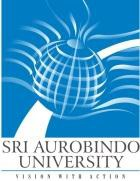 SRI AUROBINDO UNIVERSITYSAIMS HOSPITAL CAMPUS, Indore Ujjain, State Highway, Bhawrasla, Indore, Madhya Pradesh 453555CurriculumSyllabus – ‘One year Post Doctoral Fellowship Course in Arthroscopy & Sports Medicine’– Tenure of 1 yearsTeaching and Training ActivitiesThe fundamental components of the teaching programme include:Case presentations & discussion- once a weekSeminar — Once a weekJournal club- Once a monthRound PresentationFaculty lecture teaching- Once a monthClinical Audit-Once a MonthPresent One Posters/ Papers during one years period at International/National conference (May be Case Series or Case Report)Candidates will be posted in Arthroscopy OPD, ward and in OT (procedure basis)GoalsUnderstand Arthroscopy & sports medicine. Perform a thorough assessment: History and Clinical Examination of the patients.Evaluate and /or conduct relevant investigationsChoose appropriate treatment modality for patients with different types of sports injuries and the skills for lifelong continuing education.Administer interventional management for a wide variety of conditions and develop interest in further Learning.Have sound knowledge of imaging anatomy (USG, MRI, CT, X-ray and the like)Have knowledge of side effects / adverse events/ complications of treatment modalities and competency to manage them.Have knowledge of health hazards associated with the use of equipment’s and take appropriate steps to prevent / minimize them.Develop clinical, technical, teaching, training and research skills necessary for pain medicine.Data Collection, Analysis and Interpretation.Teaching and Training TopicsSports Medicine:On field Examination – Sideline PhysicianExamination of an AthleteLigament InjuriesStress Fracture, RSIPrinciples of Sports RehabilitationAthletic TapingExercise PrescriptionSports ShoesSports NutritionArthroscopy:InstrumentationArthroscopic Set up & Portal Placements in Knee,Shoulder, Elbow, Wrist, Hip.MenisciCartilageSynoviumPatellofemoral jointACLPCLMCLLCLPosterolateral complexMultiligament injuryOsteoarthritisShoulder PeriarthritisShoulder Instability‐anterior, posterior, inferior,multiSLAP & Biceps tendon lesionsRotator cuff and ImpingementScapular dyskinesia  Ligaments around ankleAnkle ImpingementOCLTLigaments around wrist, TFCCLigaments around elbowLateral EpicondylitisOCDIntra‐articular and Peri‐articular FracturesLog BookA candidate shall maintain a log book of procedures (assisted / performed) during the training period, certified by the concerned post graduate teacher / Head of the department / senior consultant.This log book shall be made available to the examiners for their perusal at the time of the final examination.The log book should show evidence that the before mentioned subjects were covered (with dates and the name of teacher(s) The candidate will maintain the record of all academic activities undertaken by him/her in log book. Details to be entered:Personal profile of the candidateEducational qualification/ Professional dataRecord of case historiesProcedures learntRecord of case Demonstration/PresentationsEvery candidate, at the time of practical examination, will be required to produce performance record (log book) containing details of the work done by him/her during the entire period of training as per requirements of the log book. It should be duly certified by the supervisor as work done by the candidate and countersigned by the administrative Head of the Institution.